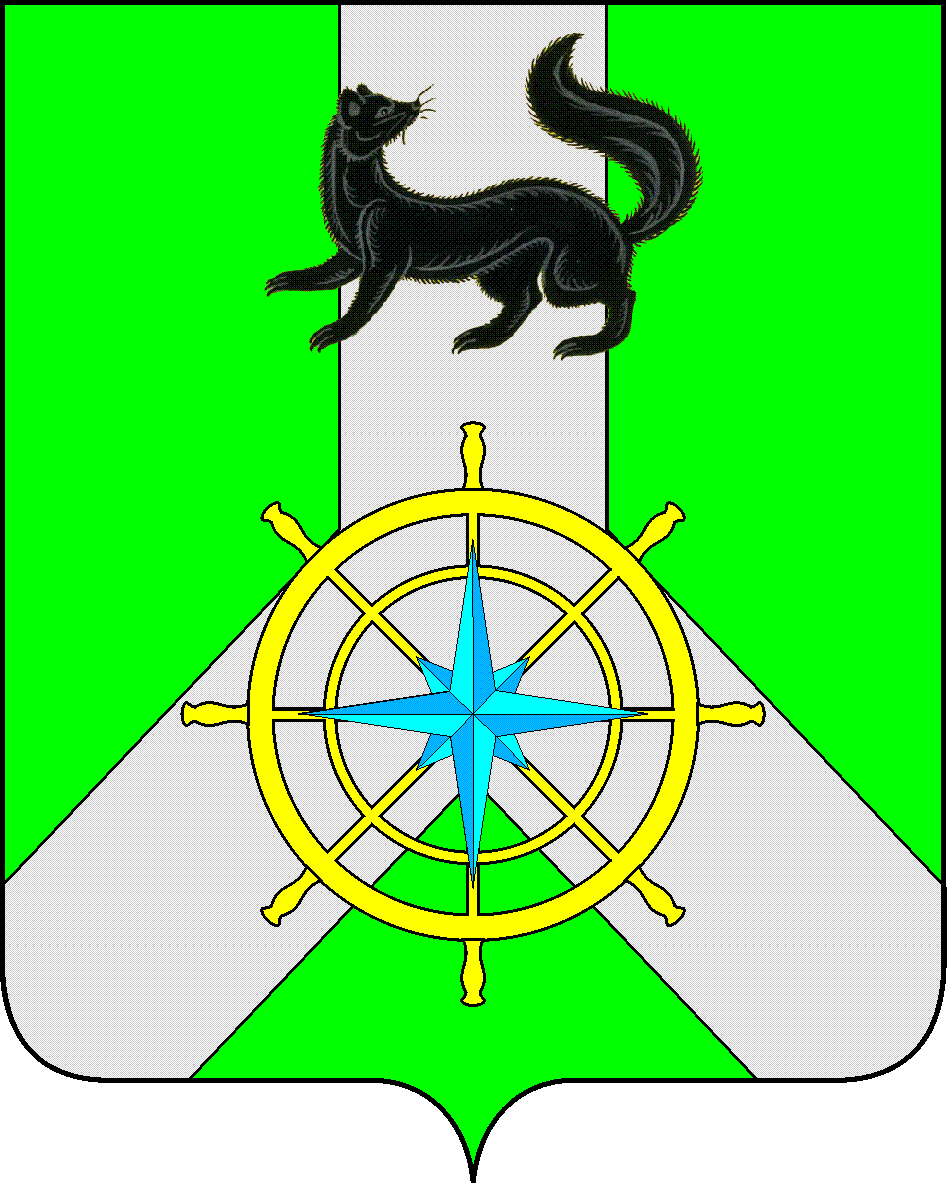 Р О С С И Й С К А Я  Ф Е Д Е Р А Ц И ЯИ Р К У Т С К А Я  О Б Л А С Т ЬК И Р Е Н С К И Й   М У Н И Ц И П А Л Ь Н Ы Й   Р А Й О НД У М А РЕШЕНИЕ №293/6В целях приведения в соответствие с действующим законодательством Российской Федерации, с учетом экспертного заключения главного правового управления Губернатора Иркутской области и Правительства Иркутской области от 09.10.2017 №2148, руководствуясь статьями 25, 54 Устава муниципального образования Киренский район,ДУМА РЕШИЛА:Внести следующие изменения в решение Думы Киренского муниципального района от 26 августа 2015 года №135/6 «Об утверждении Положения о порядке управления и распоряжения имуществом, находящимся в муниципальной собственности муниципального образования Киренский район»:- абзац пятый подпункта 3.4.2. пункта 3.4. изложить в новой редакции: «от имени муниципального образования Киренский район может создавать муниципальные предприятия и учреждения, участвовать в создании  хозяйственных обществ, в том числе межмуниципальных, необходимых для осуществления полномочий по решению вопросов местного значения»;- пункт 4.8. изложить в новой редакции: « Заявление предприятия, предусмотренное в пунктах 4.5. - 4.7. настоящего положения, должно быть рассмотрено КУМИ  в течение 30 (тридцати) календарных дней с момента его получения»;- пункт 5.6. изложить в новой редакции: « Заявление муниципального учреждения, предусмотренное в пункте 5.5 настоящего положения, должно быть рассмотрено КУМИ  в течение 30 (тридцати) календарных  дней с момента его получения»;- пункты 6.4.-6.6. исключить.Решение подлежит официальному опубликованию в газете «Ленские зори» и размещению на официальном сайте администрации Киренского муниципального района www.kirenskrn.irkobl.ru в разделе «Дума Киренского района».Решение вступает в силу с момента официального опубликования (обнародования).Мэр Киренского муниципального района					К.В.СвистелинПредседатель ДумыКиренского муниципального района					Д.М. Ткаченко31 января 2018 г.г. КиренскО внесении изменений в решение Думы Киренского муниципального района от 26 августа 2015 года №135/6 «Об утверждении Положения о порядке управления и распоряжения имуществом, находящимся в муниципальной собственности муниципального образования Киренский район»